                                                                               Склонение слова «библиотека» по падежамНапример: провели мероприятие в библиотекЕ, встречаемся около библиотекИ, подошли к библиотекЕ.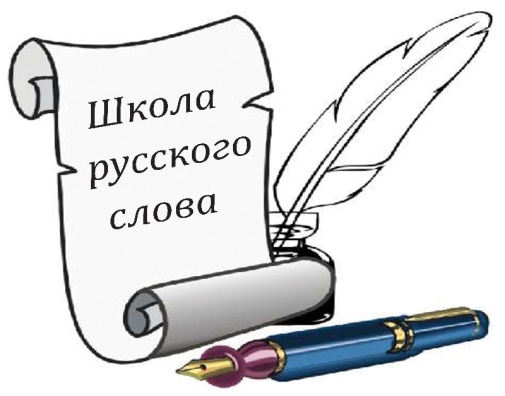  Для тех, кто забыл… Правила русского языкаСуществительные мужского рода во множественном числе.Диспетчер — диспЕтчеры.Бухгалтер — бухгАлтеры.  Инженер — инженЕры.  Инспектор — инспЕкторы.  Лектор — лЕкторы.Ректор — рЕкторы.Сервер — сЕрверы.  Торт – тОрты.    Тренер — трЕнеры.Цéнтнер — цЕнтнеры.Крем – крЕмы.                         Бант — бАнты.                        Шарф — шАрфы.Склад — склАды.  И классика жанра: ДоговОр — договОры.  А теперь приведу названия, где правильное окончание «а».Директор — директорА.Доктор — докторА.Паспорт – паспортА.Профессор — профессорА. Обратите внимание на формы множественного числа некоторых существительных: хозя́ин – хозя́ева (очень грубая ошибка – хозяева́!), дно – до́нья, ши́ло – ши́лья, ку́рица – ку́ры, су́дно – суда́, ребёнок – дети, человек – люди.Существительные м. р. мн. ч. в род. падеже:                    Помидоры – помидоров.                    Килограммы – килограммов.                   Апельсины – апельсинов.                   Джинсы – джинсов.                   Носки – носков.    Но:        Чулки – чулок.                  Места – мест.                  Яблоки – яблок.Как правильно пишется  «Инстаграм»? (с одной «м»)«Инстаграм» – слово иностранного происхождения, поэтому оно не склоняется по падежам. На английском языке оно звучит как «Instagram» и не имеет других форм, поэтому и на русском будет звучать так же. Еще один часто задаваемый вопрос, связанный с Инстаграм, звучит так: «Как правильно пишется «сторис» или «сториз»?». Все варианты правописания слова «история», такие как «сторис», «стори», «сториз», верны. Этих слов нет в орфографическом словаре, поэтому при написании можно опираться лишь на свои предпочтения.Ударение в словах.“ЛогИн” (Слово “логИн” заимствовано из английского языка (“login”), в котором ударение падает на вторую гласную букву. Согласно нормам литературного русского языка, ударение в слове “логИн” следует ставить на второй слог, как и в английском языке).ВикипЕдияСлово "пересланное" правильно произносится как "пере́сланное", с ударением на "е ". (перЕсланное сообщение)
СрЕ́дства, срЕ́дств, срЕ́дствам, срЕ́дствами, срЕ́дствах.КрасИвый - красИвее - красИвейший.КвартАл, квартаАлы.БензопровОд, газопровОд.КаталОг.ДосУг.УглубИть, углубИшь.ХодАтайство.ФенОмен.ЦемЕнт.ЗавИдно.ДиспансЕр.СвЁкла.УкраИнский.КУхонный.ОптОвый.ОблегчИть.УбрАл, убралА, убрАло, убрАли.ПозвонЮ, позвонИшь, позвонИт, позвонИм,  позвонЯт.ПОнял, понялА, пОняло, пОняли.  НачАть — нАчАл, началА. ПредпринЯть — предпрИнял, предпринялА.ПрожИть — прОжИл, прожилА.ПродАть — прОдАл, продалА.ПролИть — прОлИл, пролилА.  20 несуществующих глаголов.1. Класть, а не ложить.Глаголы с корнем -лож- имеют право на существование лишь в двух случаях:если перед корнем стоит приставка (положить, наложить, вложить);если за корнем следует суффикс -ся (ложиться).2. Поезжай, а не едь.3. Сажать, а не садить.4. Зажжём, а не зажгём.5. Течёт, а не текёт.6. Печёт, а не пекёт.7. Прийти, а не придти.8. Пойдёмте, а не пошлите.9. Помаши, а не помахай.10.Плачет, а не плакает.Существительное «бигуди́» Слово «бигуди» не склоняется: в единственном и множественном числах во всех падежах пишется одинаково.11. Полощи, а не полоскай.12. Лазят, а не лазеют.13. Борются, а не борятся.14.  Нагибаться, а не нагинаться.15. Мяукать, а не мяучить.16. Щиплет, а не щипет.17. Налезает, а не налазит.18. Смогу убедить, а не убежу.19. Пылесошу или буду пылесосить, а не пылесосю.20. Не обуть обувь, а надеть обувь. (надеть обувь (на себя), обуть — кого-то)Надеть или одеть. (Просто запомните: в любой непонятной ситуации говорите или пишите «надеть». Даже не сомневайтесь. Если по правилам будет верно «одеть», вы не сможете сказать иначе. «Я надел пальто», «Она надевает колготки», «Мама попросила надеть шапку». Но: «Мама попросила одеть младшего брата». В этом примере язык не повернётся сказать «надеть».)Существительное «пальто́» Слово «пальто» не склоняется: в единственном и множественном числах во всех падежах пишется одинаково.ПадежВопросЕдинственное числоЕд.ч.Множественное числоМн.ч.Именительныйчто?            - - - библиотекабиблиотекиРодительныйчего?с, у, от, до, из, без, для, из-за, из-под, возле, около, среди, между, кроме, вокругбиблиотекибиблиотекДательныйчему?к, побиблиотекебиблиотекамВинительныйчто?в, на, за, под, про, черезбиблиотекубиблиотекиТворительныйчем?с, за, над, под, перед, междубиблиотекой, библиотекоюбиблиотекамиПредложныйо чём?о, в, об, во, на, при, обобиблиотекебиблиотеках